MOÇÃO Nº Assunto: De congratulações à Associação Cultural dos Provincianos de Kochi no Brasil, pelo transcurso dos 65 Anos de Fundação.Senhor Presidente:CONSIDERANDO que neste ano de 2018 comemorou-se os 65 anos de fundação desta importante associação. E em sua comemoração estiveram presentes o Vice-Governador da Província de Kochi – Takaaki Iwaki, o Vice Presidente da Assembleia Legislativa - Takayuki Sakamoto e o Deputado – Daisuke Kajiwara;CONSIDERANDO que a história da imigração japonesa no Brasil foi e tem sido de grande importância para o desenvolvimento do Brasil, mesmo com todas as dificuldades como a enorme diferença de costumes, clima, língua e cultura;CONSIDERANDO que foi com muito esforço e dedicação dos seus descendentes e com o apoio do governo da Província de Kochi – Japão no ano de 1953. Hoje possui 350 membros e tem como Presidente o Sr. Arnaldo Katayama;CONSIDERANDO que esses imigrantes se associaram como uma forma de se fortalecerem, além de preservar e divulgar as tradições e a cultura japonesa;APRESENTO à apreciação do Soberano Plenário, na forma regimental, uma MOÇÃO DE CONGRATULAÇÕES à Associação Cultural dos Provincianos de Kochi no Brasil (Kochi – Kenjinkai), pelo transcurso dos 65 Anos de Fundação, data  que  deve ser comemorada com muito orgulho, em reconhecimento ao valor do povo japonês, de suas tradições, cultura e virtudes, elementos que cultivaram sementes profundas nesta terra brasileira.SALA DAS SESSÕES, 24 de julho de 2018.HIROSHI BANDOVereador – Vice-Presidente - PP             				MOÇÃO NºAssunto: De congratulações à Associação Cultural dos Provincianos de Kochi no Brasil, pelo transcurso dos 65 Anos de Fundação.________________________________                        ______________________________________________________________                        ______________________________________________________________                        ______________________________________________________________                        ______________________________________________________________                        ______________________________________________________________                        ______________________________________________________________                        ______________________________________________________________                        ______________________________________________________________                        ______________________________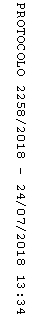 